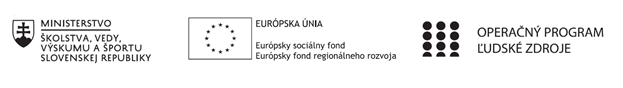 Správa o činnosti pedagogického klubu Príloha:Prezenčná listina zo stretnutia pedagogického klubuPríloha správy o činnosti pedagogického klubu              PREZENČNÁ LISTINAMiesto konania stretnutia: Základná škola, M.R. Štefánika 910/51, 07501 Trebišov ,miestnosť                č. 9Dátum konania stretnutia:  20.01.2021Trvanie stretnutia:                od  14:00 hod   -   do 16:00  hod	Zoznam účastníkov/členov pedagogického klubu:     Klub učiteľov PDAG I. stupeň ZŠMeno prizvaných odborníkov/iných účastníkov, ktorí nie sú členmi pedagogického klubu  a podpis/y:Prioritná osVzdelávanieŠpecifický cieľ1.1.1 Zvýšiť inkluzívnosť a rovnaký prístup ku kvalitnému vzdelávaniu a zlepšiť výsledky a kompetencie detí a žiakovPrijímateľZákladná škola, M.R. Štefánika 910/51, 07501 TrebišovNázov projektuZvýšenie čitateľskej, matematickej a prírodovednej gramotnosti žiakov základnej školyKód projektu  ITMS2014+312011R032Názov pedagogického klubu Klub učiteľov PDAG I. stupeň ZŠDátum stretnutia  pedagogického klubu20.01.2021Miesto stretnutia  pedagogického klubuZŠ M.R. Štefánika, TrebišovMeno koordinátora pedagogického klubuMgr. Andrea KocákováOdkaz na webové sídlo zverejnenej správywww.zsmrstv.edupage.orgManažérske zhrnutieKľúčové slová:Analýza výstupného testu, typy úloh, percentuálna úspešnosť triedCieľ stretnutia: Cieľom stretnutia bolo analyzovať výsledky realizovaných výstupných testov v jednotlivých triedach tretieho ročníka, vyhodnotiť činnosť žiakov na vyučovacích hodinách – hravá prírodoveda – HPR, ako aj činnosť učiteľov v rámci klubu.Hlavné body, témy stretnutia, zhrnutie priebehu stretnutiaVzhľadom k pandemickej situácii, výstupný test bol zrealizovaný dištančnou formou. S testovými úlohami sme sa oboznámili na predchádzajúcich stretnutiach klubu.  Úlohy boli tvorené s možnosťou výberu odpovede.   Obťažnosť testu bola obsahovo v súlade so vzdelávacím štandardom vyučovacieho predmetu. Pri výbere sme rešpektovali základné učivo realizované na vyučovaní prírodovedy.            Výstupný test písalo 67 žiakov. Priemerná úspešnosť testu bola   84,5%Obsahom testových úloh boli prírodovedné témy a situácie prepojené s reálnym životom.  Výstupný test obsahoval 19 úloh s výberom jednej správnej odpovede z 3 možností.Tematický celok    -       Neživá príroda a skúmanie prírodných javov -  11 otázok  Životné prostredie a jeho ochrana -     3  otázky    Človek – 5 otázok   Najvyšší počet chýb sme zaregistrovali v tematickom celku – Človek – tráviaca sústava, najmenšia    chybovosť bola v tematickom celku – Neživá príroda a skúmanie prírodných javov.  Pri analýze testov sme došli k záveru, že v tematickom celku o neživej prírode, žiaci mnohokrát   objavovali súvislosti zážitkovými metódami. Pri tematickom celku o človeku sa vzhľadom k pandemickej  situácií stihlo využiť menej priestoru  pre zážitkové vyučovanie.Trieda 3. A – test absolvovalo   17 žiakov, priemerná úspešnosť   - 92% Trieda 3.B  - test absolvovalo    18 žiakov, priemerná úspešnosť – 74%Trieda 3.C  – test absolvovalo    18 žiakov, priemerná úspešnosť – 90% Trieda 3.D  – test absolvovalo    14 žiakov , priemerná úspešnosť – 82%Výsledky výstupného testu sme porovnali s výsledkami vstupného testu (pozri tabuľka) Manažérske zhrnutieKľúčové slová:Analýza výstupného testu, typy úloh, percentuálna úspešnosť triedCieľ stretnutia: Cieľom stretnutia bolo analyzovať výsledky realizovaných výstupných testov v jednotlivých triedach tretieho ročníka, vyhodnotiť činnosť žiakov na vyučovacích hodinách – hravá prírodoveda – HPR, ako aj činnosť učiteľov v rámci klubu.Hlavné body, témy stretnutia, zhrnutie priebehu stretnutiaVzhľadom k pandemickej situácii, výstupný test bol zrealizovaný dištančnou formou. S testovými úlohami sme sa oboznámili na predchádzajúcich stretnutiach klubu.  Úlohy boli tvorené s možnosťou výberu odpovede.   Obťažnosť testu bola obsahovo v súlade so vzdelávacím štandardom vyučovacieho predmetu. Pri výbere sme rešpektovali základné učivo realizované na vyučovaní prírodovedy.            Výstupný test písalo 67 žiakov. Priemerná úspešnosť testu bola   84,5%Obsahom testových úloh boli prírodovedné témy a situácie prepojené s reálnym životom.  Výstupný test obsahoval 19 úloh s výberom jednej správnej odpovede z 3 možností.Tematický celok    -       Neživá príroda a skúmanie prírodných javov -  11 otázok  Životné prostredie a jeho ochrana -     3  otázky    Človek – 5 otázok   Najvyšší počet chýb sme zaregistrovali v tematickom celku – Človek – tráviaca sústava, najmenšia    chybovosť bola v tematickom celku – Neživá príroda a skúmanie prírodných javov.  Pri analýze testov sme došli k záveru, že v tematickom celku o neživej prírode, žiaci mnohokrát   objavovali súvislosti zážitkovými metódami. Pri tematickom celku o človeku sa vzhľadom k pandemickej  situácií stihlo využiť menej priestoru  pre zážitkové vyučovanie.Trieda 3. A – test absolvovalo   17 žiakov, priemerná úspešnosť   - 92% Trieda 3.B  - test absolvovalo    18 žiakov, priemerná úspešnosť – 74%Trieda 3.C  – test absolvovalo    18 žiakov, priemerná úspešnosť – 90% Trieda 3.D  – test absolvovalo    14 žiakov , priemerná úspešnosť – 82%Výsledky výstupného testu sme porovnali s výsledkami vstupného testu (pozri tabuľka) 13.Závery a odporúčania: Údaje v tabuľke ukazujú, akým smerom sa posunula úroveň vedomostí žiakov.  Členovia klubu sa zhodli na tom, že stretnutia v rámci klubu prírodovednej gramotnosti boli prínosom pre žiakov, ale i pre učiteľov. Podarilo sa nám rozvíjať kľúčové kompetencie žiakov so špeciálnym dôrazom na prírodovednú gramotnosť , zavádzať inovatívne metódy a formy vzdelávania vo vyučovacom procese. Realizovali sme aktivity podporujúce tímovú prácu žiakov pri riešení problémov, samostatnosť a tvorivosť žiakov,  kreativitu, schopnosť efektívne vyhľadávať a pracovať s informáciami.13.Závery a odporúčania: Údaje v tabuľke ukazujú, akým smerom sa posunula úroveň vedomostí žiakov.  Členovia klubu sa zhodli na tom, že stretnutia v rámci klubu prírodovednej gramotnosti boli prínosom pre žiakov, ale i pre učiteľov. Podarilo sa nám rozvíjať kľúčové kompetencie žiakov so špeciálnym dôrazom na prírodovednú gramotnosť , zavádzať inovatívne metódy a formy vzdelávania vo vyučovacom procese. Realizovali sme aktivity podporujúce tímovú prácu žiakov pri riešení problémov, samostatnosť a tvorivosť žiakov,  kreativitu, schopnosť efektívne vyhľadávať a pracovať s informáciami.14.Vypracoval (meno, priezvisko)Mgr. Ivana Ilošvayová       15.Dátum20.01.202116.Podpis17.Schválil (meno, priezvisko)Mgr. Andrea Kocáková18.Dátum21.01.202119.PodpisPrioritná os:VzdelávanieŠpecifický cieľ:1.1.1 Zvýšiť inkluzívnosť a rovnaký prístup ku kvalitnému vzdelávaniu a zlepšiť výsledky a kompetencie detí a žiakovPrijímateľ:Základná škola, M.R. Štefánika 910/51, 07501 TrebišovNázov projektu:Zvýšenie čitateľskej, matematickej a prírodovednej gramotnosti žiakov základnej školyKód ITMS projektu: ITMS2014+312011R032Názov pedagogického klubu:Klub učiteľov PDAG I. stupeň ZŠč.Meno a priezviskoPodpisInštitúcia1.Mgr. Andrea KocákováZŠ, M.R. Štefánika 910/51, 07501 Trebišov 2.Mgr. Renáta LapitkováZŠ, M.R. Štefánika 910/51, 07501 Trebišov3.Mgr. Denisa TelepčákováZŠ, M.R. Štefánika 910/51, 07501 Trebišov4.PaeDr. Mária ŠtefanováZŠ, M.R. Štefánika 910/51, 07501 Trebišov5Mgr. Ivana IlošvayováZŠ, M.R. Štefánika 910/51, 07501 Trebišovč.Meno a priezviskoPodpisInštitúcia